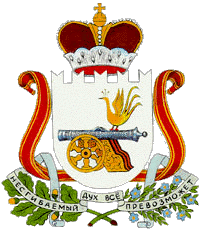 АДМИНИСТРАЦИЯ СТУДЕНЕЦКОГО СЕЛЬСКОГО ПОСЕЛЕНИЯ  ШУМЯЧСКОГО РАЙОНА СМОЛЕНСКОЙ ОБЛАСТИПОСТАНОВЛЕНИЕот  03  декабря  2015  года           №40        В соответствии со статей 184.2  Бюджетного кодекса Российской Федерации, порядка разработки  прогноза  социально-экономического развития Студенецкого       сельского     поселения    Шумячского  района Смоленской области,  утвержденного постановлением  Администрации  Студенецкого сельского поселения Шумячского района Смоленской области от  12 ноября  2013 г.  № 53 Администрация  Студенецкого сельского поселения Шумячского района Смоленской области  ПОСТАНОВЛЯЕТ:      1.Одобрить Прогноз социально-экономического  развития Студенецкого сельского поселения Шумячского района Смоленской области  на 2016 и плановый период 2017-2018 г.г.      2.  Настоящее  постановление опубликовать в печатном средстве массовой информации органов местного самоуправления Студенецкого сельского поселения Шумячского района Смоленской области «Информационный вестник Студенецкого сельского поселения»  Глава  муниципального  образованияСтуденецкого  сельского  поселенияШумячского  района  Смоленской области                                  И.В. КулешоваПрогноз  социально-экономического развития Студенецкого сельского поселения Шумячского района Смоленской области на 2016 и плановый период 2017-2018 г.г.О Прогнозе социально-экономического развития Студенецкого сельского поселения Шумячского района Смоленской области на 2016 и плановый период 2017-2018 г.г.ПоказателиЕдиницы измеренияОтчет   2014 г.Оценка 2015 г.Прогноз 2016 г.Прогноз 2017 г.Прогноз 2018 г.ТерриторияОбщая площадь земель поселениягектар1458914589145891458914589В том числе:площадь застроенных земельгектар397397397397397площадь посевных земельгектар43004500480050005000Демография, труд и занятостьЧисленность постоянного населения на начало годачеловек340344346346346Число родившихсячеловек23111Число умершихчеловек139888Естественный приростчеловек-----Численность лиц, имеющих официальный статус безработногочеловек169666Социальная защита населенияЧисленность лиц, обслуживаемых отделением социального обслуживания на дому граждан пожилого возраста и инвалидовчеловек-----Муниципальные финансыДоходы – всеготыс.руб.1527,33400,41840,81998,01961,8В том числе:налоговые доходытыс.руб.243,9378,1507,9476,2440,0неналоговые доходытыс.руб.23,612,5---Безвозмездные поступлениятыс.руб.1259,83009,81332,91521,81521,8Расходы – всеготыс.руб.1561,73435,51840,81998,01961,8Дефицит (-), профицит (+)тыс.руб.-34,4-90,6---Жилищный фондЖилищный фонд на начало периода – всеготыс.кв.м1179511795117951179511795в том числе жилищный фонд, находящийся в: муниципальной собственноститыс.кв.м-----государственной собственноститыс.кв.м0,90,90,90,90,9частной собственноститыс.кв.м1079010790112001130011300Коммунальная сфераОбщая площадь зеленых насажденийгектаров33333Общая протяженность всех улицВ том числе:километров2020202020освещенныхкилометров2020202020с асфальтобетонным покрытиемкилометров11111Предприятия и организацииЧисло хозяйствующих предприятийединиц11111Количество строительных организацийединиц-----Торговля, общепит и бытовое обслуживаниеКоличество торговых точек – всегоединиц22222В том числе: магазинов, киосков (павильонов)единиц22222Оборот розничной торговлитыс. руб.16566,717660,018500,018500,018500,0Сельское хозяйствоКоличество хозяйствединиц11111Площадь земли, принадлежащей хозяйствамгектаров18861956205020502050Число крестьянских (фермерских) хозяйствединиц-----Площадь земли, предоставленной крестьянским (фермерским) хозяйствамгектаров-----Продукция в сельскохозяйственных организацияхтыс.руб.11,87019,50019,50019,50019,500Образование, культура, здравоохранение, спортКоличество учреждений культуры и отдыхаединиц22222В том числе:клубовединиц11111Библиотекединиц11111Число спортивных заловединиц-----Число дошкольных общеобразовательных учреждений (детских садов)единиц-----Число мест в дошкольных образовательных учрежденияхмест-----Численность детей, посещающих учреждения дошкольного образованиячеловек00000Число общеобразовательных учрежденийединиц11111Число мест в общеобразовательных учреждениях (школах)мест320320320320320Численность учащихся, посещающих школычеловек88888Количество ФАПовединиц11111